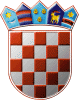 	REPUBLIKA HRVATSKA	DRŽAVNO IZBORNO POVJERENSTVO	REPUBLIKE HRVATSKEKLASA:	003-08/20-01/01URBROJ:	507-02/02-20-68/1Zagreb, 	17. rujna 2020.IZVADAK IZ ZAPISNIKA228. sjednice Državnog izbornog povjerenstva Republike Hrvatskeodržane korištenjem elektroničkih sredstava komunikacije (e-poštom) podredno telefonskim putem 17. rujna 2020.D N E V N I   R E DDonošenje Odluke o obustavi izvršenja Odluke Državnog izbornog povjerenstva o izricanju administrativne sankcije obustave isplate naknade troškova izborne promidžbe izbornom sudioniku DOMOVINSKI POKRET MIROSLAVA ŠKORE – DOMOVINSKI POKRET i dr.Donošenje Odluke o obustavi izvršenja Odluke Državnog izbornog povjerenstva o izricanju administrativne sankcije obustave isplate naknade troškova izborne promidžbe izbornom sudioniku IDRISU SULEJMANIJUDnevni red je prihvaćen te je na sjednici usvojeno:Ad.1. Odluka o obustavi izvršenja Odluke Državnog izbornog povjerenstva o izricanju administrativne sankcije obustave isplate naknade troškova izborne promidžbe izbornom sudioniku DOMOVINSKI POKRET MIROSLAVA ŠKORE – DOMOVINSKI POKRET i dr.Ad.2. Odluka o obustavi izvršenja Odluke Državnog izbornog povjerenstva o izricanju administrativne sankcije obustave isplate naknade troškova izborne promidžbe izbornom sudioniku IDRISU SULEJMANIJU      	            Tajnica 			                                             Predsjednik       Albina Rosandić, v.r.                    			                   Đuro Sessa, v.r.